Dispensationsgesuch Regelmässige Dispensationen für junge Kunst- und Sporttalente Die Grundlagen für eine Dispensation sind im Merkblatt "Dispensationsgesuch" aufgeführt. 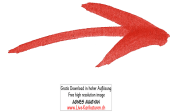 Ich bestätige hiermit, das Merkblatt gelesen zu haben. (bitte ankreuzen)  Name Vorname Schüler/inAdresseEltern/ErziehungsberechtigeTelefon/HandyKlasse/KlassenlehrpersonSportart / InstrumentVerein/Verband/MusikschuleDispensationWochentag und LektionenzB. Montag, 10.10-11.50, 2 Lektionen SportMontag:	 Dienstag:	 Mittwoch:	 Donnerstag:	 Freitag:	 Grund: Diese Unterlagen sind zwingend beizulegen:	Trainings- oder Stundenplan	Bestätigung Sport- oder Musikverein, Musikschule	Kopie Swiss Olympic Talent Card	Aufgebot (Sport/Musik/Kunst)	andere Beilagen Datum und Unterschrift: Eltern/Erziehungsberechtige:StellungnahmeKlassenlehrperson:Gesuch wird unterstützt        ja      neinStellungnahmeKlassenlehrperson:Bemerkungen:Datum und Unterschrift: Klassenlehrperson:Entscheid Standortleitung Gesuch wird bewilligt gemäss DVAD Art. 4 c Gesuch wird abgelehnt Gesuch wird bewilligt, mit Auflagen: __________________________ Bei disziplinarischem Fehlverhalten der Schülerin bzw. des Schülers kann eine bewilligte regelmässige Dispensation durch die Schulleitung gekürzt oder sogar aufgehoben werden.Entscheid StandortleitungBemerkungen/Auflagen/BegründungenDatum und Unterschrift: StandortleitungSchulsekretariat:In Schülerdatenbank erfasst	 Mitteilung an Eltern	  per Formular  	  per Korrespondenz